Gazetka SzkolnaŻyczymy Wam,  aby te święta wielkanocne 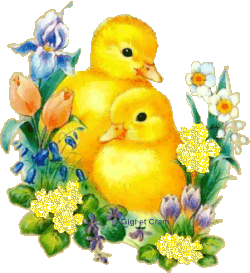  wniosły do Waszych serc wiosenną radość i świeżość,pogodę ducha, spokój, ciepło i nadzieję.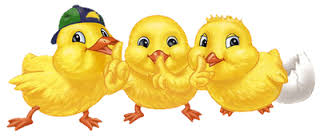 DLACZEGO WARTO CZYTAĆ KSIĄŻKI? 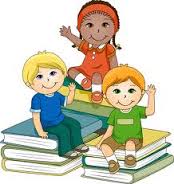 KSIĄŻKA POMAGA NAM ROZWIJAĆ JĘZYK I SŁOWNICTWO.2.   KSIĄŻKA ROZWIJA MYŚLENIE. ROZSZERZA NASZĄ ŚWIADOMOŚĆ.3.   KSIĄŻKA POBUDZA FANTAZJĘ.4.   KSIĄŻKA DOSTARCZA NAM WIEDZY O INNYCH KRAJACH I KULTURACH, O PRZYRODZIE, TECHNICE, HISTORII.5.   KSIĄŻKA ROZWIJA NASZE UCZUCIA I ZDOLNOŚĆ DO EMPATII. WYRABIA W NAS UMIEJĘTNOŚĆ WCZUWANIA SIĘ W CZYJĄŚ SYTUACJĘ.6.    KSIĄŻKA DODAJE SIŁ I ZAPAŁU.DOSTARCZA NAM ROZRYWKI I EMOCJI7.    KSIĄŻKA MOŻE STAWIAĆ PYTANIA, KTÓRE ANGAŻUJĄ I POBUDZAJĄ DO DALSZYCH PRZEMYŚLEŃ.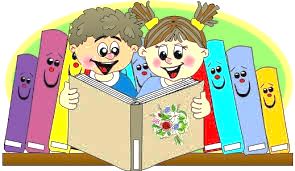 8.   KSIĄŻKA UCZY NAS ETYKI, SKŁANIA DO NAMYSŁU NAD TYM CO SŁUSZNE, A CO NIE, CO DOBRE, A CO ZŁE.9.   KSIĄŻKA MOŻE WYTŁUMACZYĆ RZECZYWISTOŚĆ I POMÓC W ZROZUMIENIU ZALEŻNOŚCI. 10. KSIĄŻKA  MOŻE UDOWODNIĆ, ŻE CZĘSTO PYTANIE MA WIĘCEJ NIŻ JEDNĄ ODPOWIEDŹ, ŻE NA PROBLEM DA SIĘ SPOJRZEĆ Z RÓŻNYCH STRON. MOŻE PODPOWIEDZIEĆ INNE SPOSOBY ROZWIĄZANIA KONFLIKTÓW NIŻ PRZEMOC.11. KSIĄŻKA POMAGA NAM ZROZUMIEĆ SIEBIE. ODKRYĆ, ŻE SĄ INNI, KTÓRZY MYŚLĄ JAK MY, ŻE MAMY PRAWO DO SWOICH UCZUĆ I REAKCJI, UMACNIA POCZUCIE WŁASNEJ WARTOŚCI.12. KSIĄŻKA POMAGA NAM ZROZUMIEĆ INNYCH. BUDUJE TOLERANCJĘ DLA INNYCH KULTUR I ZAPOBIEGA UPRZEDZENIOM.13. ŁATWO WZIĄĆ JĄ ZE SOBĄ I CZYTAĆ GDZIEKOLWIEK. Z BIBLIOTEKI MOŻNA WYPOŻYCZYĆ JĄ ZA DARMO I NIE TRZEBA PODŁĄCZAĆ DO PRĄDU.14. KSIĄŻKA JEST CZĘŚCIĄ NASZEGO DZIEDZICTWA KULTUROWEGO. DZIĘKI NIEJ MAMY WSPÓLNE DOŚWIADCZENIA I PUNKTY ODNIESIENIA.15. DOBRA KSIĄŻKA, KTÓRĄ MOŻNA CZYTAĆ DZIECIOM NA GŁOS PRZYNOSI RADOŚĆ DZIECIOM I DOROSŁYM. BUDUJE POMOST MIĘDZY POKOLENIAMI.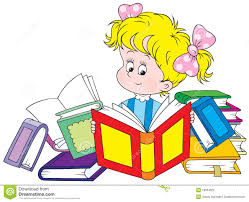 16. KSIĄŻKA TO PIERWSZE SPOTKANIE Z LITERATURĄ – NIEOGRANICZONYM ŚWIATEM, Z  KTÓREGO CZERPIEMY PRZEZ CAŁE ŻYCIE.17. CZYTANIE KSIĄŻEK WZBOGACA SŁOWNICTWO, STYMULUJE ROZWÓJ JĘZYKA ORAZ UCZY PRECYZYJNIE WYRAŻAĆ WŁASNE MYŚLI.18. KOLEJNA ZALETA KSIĄŻKI?...MOŻNA W NIEJ NP. ZASUSZYĆ CZTEROLISTNĄ KONICZYNKĘ;-)           Dobre wychowanieBon- ton, savoir-vivre, kindersztuba, dobre maniery - to nic innego, jak właściwe społecznie zachowanie według powszechnie przyjętych zasad, to grzeczność, ogłada, kultura w kontaktach międzyludzkich.Maniery są sposobem zachowania i traktowania innych. Dobre maniery świadczą 
o szacunku i wrażliwości do potrzeb innych.Dla  Rodziców i Opiekunów!Uczmy swoje dzieci poszanowania dla różnic! Tolerancja to jedna 
z podstawowych zasad dobrego wychowania. Ułatwia kontakty z otoczeniem, daje satysfakcję, wyzwala chęć działania, chroni przed kompleksami i konfliktami.Wpajajmy dzieciom szacunek do nauczycieli przez powstrzymanie się od krytykowania ich postaw w obecności dzieci. Przypominajmy  dzieciom ciągle zasady ruchu pieszych:
- przechodzenie  tylko na pasach, unikania chodzenia  brzegiem chodnika i zabaw w pobliżu jezdni.Przypominamy, że kulturalny człowiek na ulicy:-  nie śmieci, nie spluwa, nie pokazuje palcem, zwłaszcza na jakąś osobę, 
nie ogląda się za przechodniami i nie zatrzymuje się na środku chodnika dla przeprowadzenia z kimś rozmowy.Zwracajmy uwagę, aby w miejscach publicznych dziecko nie pchało się pierwsze, lecz przepuszczało starsze osoby. Uczulajmy na ustępowanie miejsca starszym osobom, szczególnie w publicznych środkach komunikacji. Zwracajmy uwagę dzieciom, aby będąc w sklepie  nie rozrzucały towarów, wkładały je po obejrzeniu na swoje miejsce, nie biegały i nie krzyczały. Uczmy umiejętności dokonywania zakupów. Uczmy stosowania zwrotów grzecznościowych: proszę, dziękuję, przepraszam, dzień dobry, do widzenia.Przypominajmy aby przy stole : siedziało prosto, prawidłowo używało sztućców, nie siorbało i mlaskało, nie rozmawiało z pełnymi ustami.Uczmy  dziecko  aby przy stole używało w odpowiednim momencie słów:  „tak „poproszę”, „ nie dziękuję”, a eliminowało odzywki typu”,  „nie chcę tego”, „nie lubię tego” .CODZIENNA HIGIENA CIAŁA – 
O TYM NIE MOŻESZ ZAPOMNIEĆ!Czysta skóra spełnia wszystkie swoje funkcje lepiej niż brudna. Dlatego tak ważne jest codzienne mycie całego ciała w ciepłej wodzie z mydłem oraz za pomocą szczotki, gąbki lub szorstkiej rękawicy (koniecznie własnej), najlepiej pod prysznicem lub 
w wannie. Mycie usuwa brud i uwalnia skórę od nieprzyjemnego zapachu. Szczególnie dokładnie należy myć te części ciała, które najsilniej się pocą i najbardziej brudzą (ręce, stopy, pachy).P A M I Ę T A J!Czyste ubranie, czyste włosy, świeży zapach  
świadczą o Tobie!- CODZIENNE MYJ CAŁE CIAŁO – NAJLEPIEJ POD PRYSZNICEM - CODZIENNIE ZMIENIAJ BIELIZNĘ OSOBISTĄ, SKARPETY, RAJSTOPY- JEŚLI ZACHODZI TAKA KONIECZNOŚĆ – WŁOSY MYJ CODZIENNIE- MYJ RĘCE ZAWSZE PO SKORZYSTANIU Z TOALETY, PO PRZYJŚCIU DO DOMU, PRZED PRZYGOTOWANIEM POSIŁKU, PRZED JEDZENIEM, PO KONTAKCIE ZE ZWIERZĘTAMI- CZESZ SIĘ WŁASNYM GRZEBIENIEM LUB SZCZOTKĄ- MYJ ZĘBY CO NAJMNIEJ DWA RAZY DZIENNIE, A NAJLEPIEJ PO   KAŻDYM POSIŁKU- SZCZOTECZKĘ DO ZĘBÓW WYMIENIAJ NAJRZADZIEJ CO DWA LUB   TRZY MIESIĄCE (pamiętaj, że służy ona tylko Tobie!)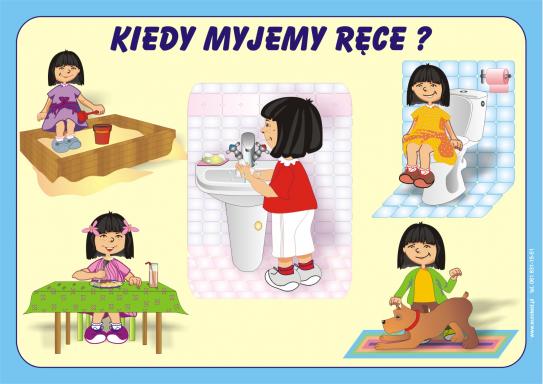 